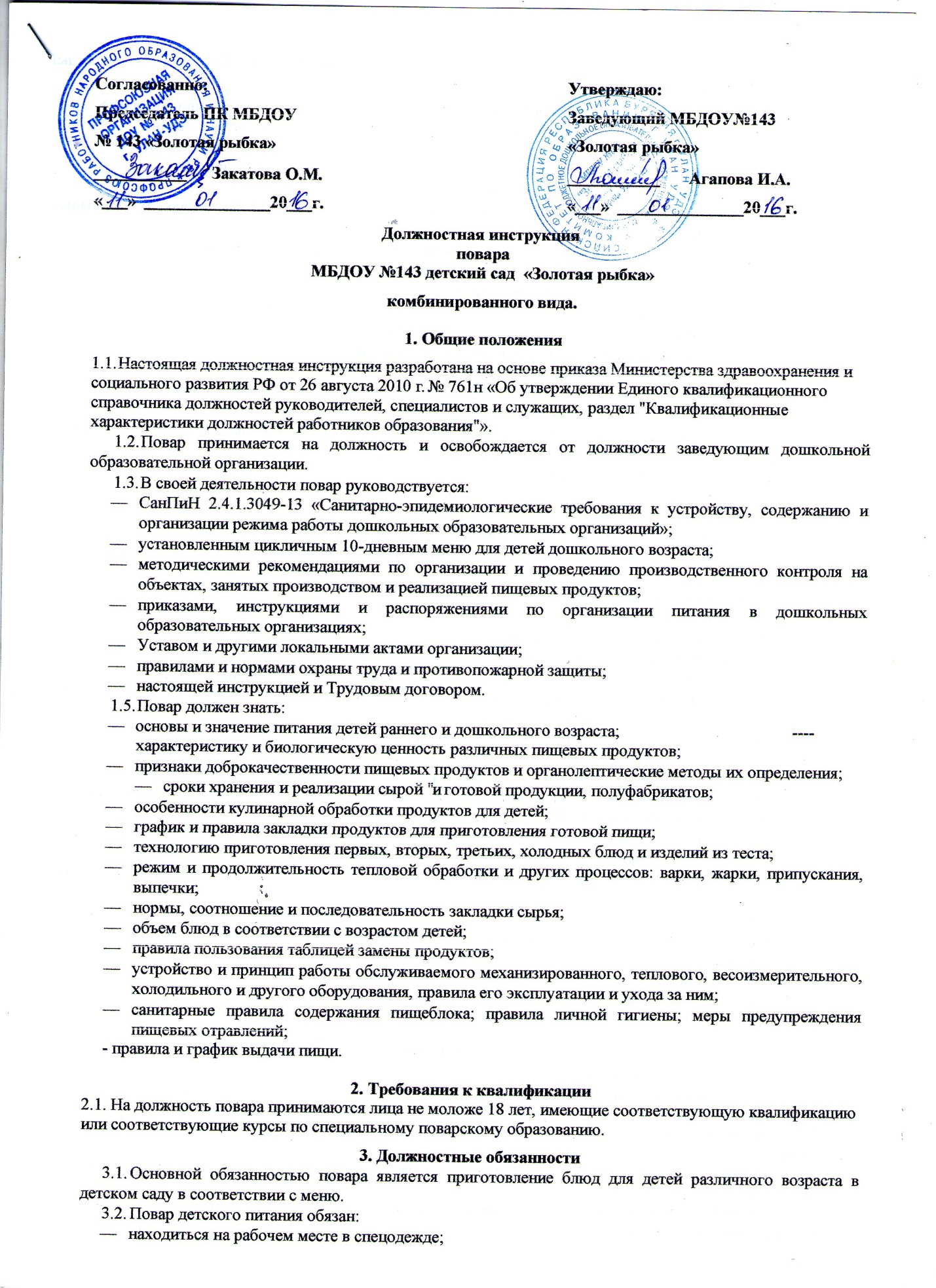 ежедневно утром подробно знакомиться с меню-раскладкой на день, развесить продукты на каждый прием пищи в отдельную тару;соблюдать соответствие веса порционных блюд выходу блюда, указанному в меню-раскладке;при кулинарной обработке пищевых продуктов соблюдать технологические требования;принимать от кладовщика продукты по меню-раскладке на завтрашний день под роспись;точно производить подготовку и закладку продуктов согласно меню-раскладке;пользоваться в своей работе только вымеренной тарой;соблюдать правила разделки и приготовления блюд на специальных столах и специально промаркированным инвентарем;весь кухонный инвентарь хранить раздельно и применять строго по назначению.3.3.	Владеть практическими навыками приготовления блюд для
детей разного возраста в дошкольных организациях:вязких, полувязких, протертых и рассыпчатых каш из различных круп;отварных, тушеных, запеченных, пюре и других овощных блюд;овощных, фруктовых, фруктово-овощных салатов, винегретов;мясных бульонов и бульонов из мяса птицы;вегетарианских, пюреобразных, холодных и заправочных на мясном бульоне супов;томатных, сметанных, молочных и фруктовых соусов;суфле, тефтелей, котлет, гуляша и других блюд из мясных, куриных и рыбных продуктов, субпродуктов (печени, языка);запеканок из крупы, овощей с мясом, яиц и творога;молочных и яичных блюд;горячих и холодных напитков;компотов, киселей и других третьих блюд;витаминизированных напитков быстрого приготовления (из концентрата);дрожжевого и пресного теста, выпечки из него булочек, пирожков, оладий, ватрушек и других кулинарных изделий.3.4.	Осуществлять:—	маркировку технологического оборудования, инвентаря, посуды, тары в соответствии с санитарными требованиями для сырых и готовых продуктов;— выдачу готовой пищи осуществлять только после снятия пробы медицинским работником и заведующим ДОУ  с обязательной отметкой вкусовых качеств, готовности блюд и соответствующей записи в бракеражном журнале готовых блюд.3.5.	Оставлять ежедневно суточную пробу готовой порционной
продукции в полном объеме, 1 блюдо и гарниры не менее 100 г.Пробу отбирать в стерильную стеклянную посуду с крышкой (гарниры и салаты в отдельную посуду) и сохранять в течение 48 часов в специальном холодильнике или в специально отведенном холодильнике для хранения кисломолочных продуктов при температуре +2—+6 °С.3.6.	Фиксировать вес пищевых отходов в меню-раскладке при обработке или подготовке к приготовлению сырых продуктов (овощи,мясо, рыба, кура, фрукты).3.7. Еженедельно совместно с кухонным работником, проводит генеральную уборку пищеблока (стены , окна, оборудование и т.д.)3.8. Заполняет котлы водой.3.9.Включает электрические, газовые котлы, плиты, шкафы, кипятильники и другое технологическое оборудование.;    3.10. Обеспечивает  питьевой режим ДОУ.   3.30. Проявляет выдержку и  такт в общении с детьми, их родителями и коллегами.   3.31.Строго по графику проходит  медосмотр.4.ПРАВА.                              Повар имеет право:- предусмотренные Трудовым кодексом РФ, Федеральным законом «Об образовании в Российской Федерации», «Типовым положением о дошкольной образовательной организации», Уставом, Коллективным договором, правилами внутреннего трудового распорядка и другими локальными актами МБОУ.-  знакомиться с проектами решений руководителя дошкольной организации, касающимися его деятельности;-        требовать от администрации организации создания условий, необходимых для выполнения профессиональных обязанностей;-  Участвовать в управлении ДОУ в порядке, определяемом Уставом. -  На рабочее место, соответствующее требованиям охраны труда.  -  Отказаться от выполнения работы в случае возникновения опасности для жизни и здоровья вследствие нарушения требований охраны труда.  - Защищать свою профессиональную честь и достоинство:- знакомиться с жалобами и другими документами, содержащими оценку его работы, давать по ним объяснения;- защищать свои интересы самостоятельно или через представителя, в том числе адвоката, в случае дисциплинарного расследования или служебного расследования. - на конфиденциальность дисциплинарного (служебного) расследования, за исключением случаев, предусмотренных законом.   - На разрешение индивидуальных и коллективных споров в порядке, установленном ТК РФ.   - На возмещение вреда, причиненного в связи с исполнением им трудовых обязанностей и компенсацию морального вреда в порядке, установленном Трудовым кодексом РФ.   - Повышать профессиональную квалификацию   - Вносить в комиссию по охране труда предложения по улучшению условий труда.   -  Вносить предложения по улучшению условий организации труда в ДОУ. Доводить до сведения заведующего предложения о поощрении, моральном и материальном стимулировании работников ДОУ-    Запрашивать информацию и документы, необходимые для выполнения должностных обязанностей.-    Не использовать недоброкачественные продукты для приготовления блюд.-    Вносить предложения по улучшению организации питания в дошкольной образовательной организации.5. Ответственность                                                                                                                                                          Повар несет ответственность за:Качество и соответствие приготовленных блюд меню-раскладке.Соблюдение технологии приготовления блюд и своевременную выдачу на группы в соответствии с графиком выдачи с соблюдением нормы готовых блюд.Сохранность продуктов после выдачи их на пищеблок.Соблюдение режима питания.За соблюдение правил и инструкций по охране труда, соблюдение сроков хранения медикаментов, правил производственной санитарии и противопожарной безопасности.За неисполнение (ненадлежащее исполнение) своих должностных обязанностей, предусмотренных настоящей инструкцией, в пределах, определенных действующим законодательством РФ, повар несет административную, материальную и уголовную ответственность в соответствии с ситуацией.6. Взаимоотношения. Связи  по  должности:        6.1.Повар отнесён к вспомогательному персоналу, работает в режиме нормативного рабочего дня по графику, составленному исходя из 40 часовой рабочей недели;       6.2. Проходит инструктаж по правилам санитарии и гигиены, правилам приготовления пищи, правилам уборки, безопасного пользования моющими и дезинфицирующими средствами, эксплуатации санитарно – технического оборудования, кухонного оборудования а также по технике безопасности и пожарной безопасности под руководством старшей медсестры, зам. по АХЧ.     6.3. Немедленно сообщает рабочему по обслуживанию здания о неисправностях электро и санитарно технического оборудования, поломка дверей, замков, окон, стёкол, запоров на закреплённом участке.     6.4. Повар непосредственно подчиняется заведующему, , заведующему хозяйством; медицинскому персоналу , шеф-повару дошкольной образовательной организации по вопросам соблюдения санэпидрежима и выполнения должностных обязанностей. С инструкцией ознакомлен:________________ / ________________________________ / «____»_______________ 20____г.                подпись                                 расшифровка подписиЭкземпляр должностной инструкции получил:________________ / ________________________________ / «____»_______________ 20____г.                     подпись                                 расшифровка подписи